Korprogram Januar - Marts 2024JanuarTirsdag d. 16. Korprøve. Afbud skal ske til Uffe!Tirsdag d. 23. Spaghetti gudstjeneste kl. 17 i Kirkecenteret, INGEN KORPRØVE MEN, alle kor møder kl. 16.30 i kirkecentret! Afbud skal ske til Uffe!Tirsdag d. 30. KorprøveFebruarTirsdag d. 6. Korprøve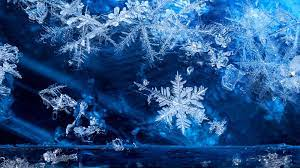 Tirsdag d. 13. Vinterferie - Ingen korprøve.Tirsdag d. 20. KorprøveTirsdag d. 27. KorprøveMartsTirsdag d. 5. KorprøveTirsdag d. 12. KorprøveTirsdag d. 19. Spaghetti gudstjeneste kl. 17 i Kirkecenteret, INGEN KORPRØVE MEN, alle kor møder kl. 16.30 i kirkecentret!Tirsdag d. 26. PåskeferieAfbud skal ske på tlf. 51 51 92 33, gerne på sms. OBS! 16.+23. Januar dog til Uffe på 40325387Mange hilsner Uffe og Dorthe.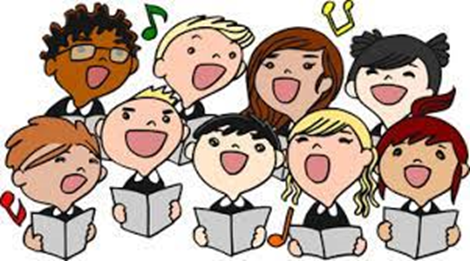 